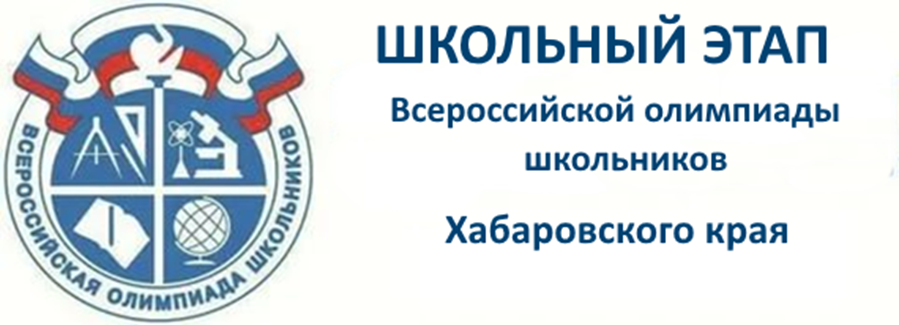 ВСЕРОССИЙСКАЯ ОЛИМПИАДА ШКОЛЬНИКОВ ПО ХИМИИШКОЛЬНЫЙ ЭТАП                                                                       2020–2021 УЧЕБНЫЙ ГОДЗАДАНИЯ ШКОЛЬНОГО ЭТАПАДЕВЯТЫЙ КЛАССЗадание.В четырех пронумерованных пробирках находятся растворы хлорида алюминия, карбоната калия, нитрата серебра и соляной кислоты.Идентифицируйте наличие веществ в пробирках, не прибегая к использованию других реактивов (Соблюдайте правила техники безопасности).Перед началом эксперимента предложите способ определения содержимого каждой пробирки (заполните таблицу) и составьте уравнения возможных реакций в молекулярном и сокращенном ионном виде. Укажите признаки протекания реакций. Сопоставьте предполагаемые и экспериментальные данные. Сделайте вывод о нахождении веществ в пробиркахОборудование и реактивы: растворы исследуемых веществ, штатив с пробирками (4 шт.), пипетки (4 шт.).AlCl3K2CO3AgNO3HClAlCl3K2CO3AgNO3HCl